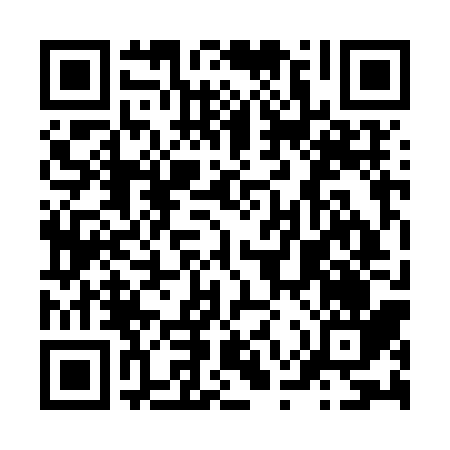 Ramadan times for Gombe, NigeriaMon 11 Mar 2024 - Wed 10 Apr 2024High Latitude Method: NonePrayer Calculation Method: Egyptian General Authority of SurveyAsar Calculation Method: ShafiPrayer times provided by https://www.salahtimes.comDateDayFajrSuhurSunriseDhuhrAsrIftarMaghribIsha11Mon5:095:096:2412:253:436:266:267:3412Tue5:085:086:2412:253:436:266:267:3413Wed5:075:076:2312:253:426:266:267:3414Thu5:075:076:2312:243:426:266:267:3415Fri5:065:066:2212:243:416:266:267:3416Sat5:065:066:2212:243:416:266:267:3417Sun5:055:056:2112:243:406:266:267:3418Mon5:055:056:2012:233:406:266:267:3419Tue5:045:046:2012:233:396:266:267:3420Wed5:035:036:1912:233:386:266:267:3421Thu5:035:036:1912:223:386:266:267:3422Fri5:025:026:1812:223:376:266:267:3423Sat5:025:026:1812:223:366:266:267:3424Sun5:015:016:1712:213:366:266:267:3425Mon5:005:006:1612:213:356:266:267:3426Tue5:005:006:1612:213:346:266:267:3427Wed4:594:596:1512:213:346:266:267:3428Thu4:584:586:1512:203:336:266:267:3429Fri4:584:586:1412:203:326:266:267:3430Sat4:574:576:1312:203:326:266:267:3431Sun4:574:576:1312:193:316:266:267:341Mon4:564:566:1212:193:306:266:267:342Tue4:554:556:1212:193:296:266:267:343Wed4:554:556:1112:183:286:266:267:344Thu4:544:546:1112:183:286:266:267:345Fri4:534:536:1012:183:276:266:267:346Sat4:534:536:0912:183:266:266:267:347Sun4:524:526:0912:173:256:266:267:358Mon4:514:516:0812:173:256:266:267:359Tue4:514:516:0812:173:246:266:267:3510Wed4:504:506:0712:173:236:266:267:35